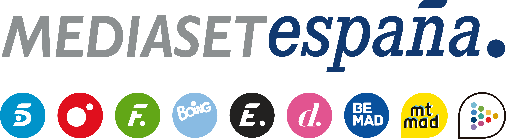 Madrid, 12 de enero de 2024Primeras nominaciones por sorpresa y lo más destacado del arranque de la convivencia, en el estreno de ‘GH DÚO. El Debate’Este domingo (22:00h.) en Telecinco, con Ion Aramendi al frente. La gala arrancará antes con contenido exclusivo en Mitele PLUS. Anabel Pantoja, Belén Rodríguez, Miguel Frigenti, Frank Blanco, Marta Peñate, Laura Bozzo, Carmen Alcayde y Albert Infante, colaboradores de esta primera entrega.Tras una gala de estreno que desveló las parejas y el trío de concursantes de la nueva edición de ‘GH DÚO’, convertida en líder en su franja con una media del 12,7% de cuota de pantalla (931.000 espectadores), llega la hora de analizar los primeros días de convivencia en la casa en ‘GH DÚO. El Debate’, que sorprenderá, además, a los concursantes con la primera ronda de nominaciones. Será este domingo 14 de enero en Telecinco (22:00h), en una entrega que conducirá Ion Aramendi y que arrancará antes con contenido exclusivo para los suscriptores de Mitele PLUS.En esta primera ronda de nominaciones influirá el resultado de una divertida prueba en la que los concursantes tendrán que derribar una serie de bolos gigantes para aumentar o disminuir el número de puntos con los que nominarán. Además, Marta y Efrén se enterarán de que han sido vetados para nominar, de modo que sus votos no tendrán ninguna utilidad en el resultado final. Ambos fueron elegidos por Finito y Keroseno tras la prueba de la gala inaugural.Lo más destacado del arranque de la convivenciaEl programa ofrecerá una amplia selección de vídeos con lo más destacado de los primeros días de convivencia, que serán analizados por Anabel Pantoja, Belén Rodríguez, Miguel Frigenti, Frank Blanco, Marta Peñate, Laura Bozzo, Carmen Alcayde y Albert Infante, así como por los familiares y defensores de los concursantes.